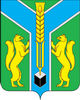 Контрольно-счетная палатамуниципального образования «Заларинский район»_______________________________________________________________________________________________________З А К Л Ю Ч Е Н И Е  № 14/13-зКонтрольно-счетной палаты МО «Заларинский  район»  по результатамвнешней проверки годового отчета об исполнении  бюджетаХор-Тагнинского муниципального  образования  за 2018 год.30 апреля  2019 года                                                                      п.ЗалариНастоящее заключение подготовлено мною, аудитором Контрольно-счетной палаты МО «Заларинский район» Кантонист Т.С., в рамках исполнения полномочия по внешней проверке годового отчета об исполнении  местного бюджета (ст.9 ФЗ от 07.02.2011 года №6-ФЗ), в соответствии с требованиями ст.264.4 Бюджетного Кодекса РФ.Проверка  по указанному вопросу проведена  на основании  Соглашения о передаче Контрольно-счетной палате МО «Заларинский район» полномочий по осуществлению внешнего муниципального финансового контроля от 28 ноября 2017 года, Положения о КСП, плана работы КСП на 2019 год, поручения председателя КСП от 17.04.2019 года  № 15-п, с учетом стандарта внешнего муниципального финансового контроля СВМФК -6 «Порядок организации и проведения Контрольно-счетной палатой МО «Заларинский район» внешней проверки годового отчета об исполнении бюджета поселения МО «Заларинский район».  Общие положения.В ходе проверки были проанализированы нормативно-правовые акты администрации Хор-Тагнинского муниципального образования, документы по начислению заработной платы, кассовые и банковские документы за 2018 год, годовая бюджетная отчетность за 2018 год и 2017 год.Хор-Тагнинское муниципальное образование  ( далее –Хор-Тагнинское МО, поселение) является сельским поселением, с административным центром в с. Хор-Тагна, Заларинского района.  В состав территории поселения входит 5 населенных пунктов: с. Хор-Тагна,  уч. Таежный, уч. Пихтинский, уч. Средне-пихтинский, уч. Дагник.   Согласно данным статистического бюллетеня Иркутскстата, численность постоянного населения  Хор-Тагнинского МО по состоянию на 1 января 2018 года составляет  963 чел., то есть, уменьшилась на 4 чел. по сравнению с данными на 1 января 2017 года.  Ответственными за финансово-хозяйственную деятельность в поселении за проверяемый период являлись: с правом первой подписи  -  глава администрации поселения Ненахов Сергей Сергеевич., с правом второй подписи – ведущий бухгалтер Вильмас Виктория  Викторовна.Глава администрации поселения исполняет полномочия председателя Думы поселения, численность депутатов Думы составляет 10 чел. Дума поселения не обладает правом  юридического лица, депутаты Думы осуществляют свои полномочия  не на постоянной основе.Кассовое обслуживание исполнения бюджета поселения осуществляется  казначейским отделом Комитета по финансам Администрации МО «Заларинский район», в котором Администрации Хор-Тагнинского  МО открыт лицевой счет получателя  бюджетных средств – 97801011782, ИНН – 3814009914, КПП- 381401001. В связи с исполнением полномочий по созданию условий для организации досуга и обеспечения  жителей поселения услугами организаций культуры, в казначейском отделе Комитета по финансам открыты лицевые счета получателей бюджетных средств  двум муниципальным бюджетным учреждениям  культуры:   «Хор-Тагнинскому Центру культурно-досуговой и информационной деятельности» (далее – Хор-Тагнинский Центр досуга) - л/с- 97802033001,  ИНН –3814010638, КПП – 381401001, и  «Средне-Пихтинскому Дому  Досуга» - л/с- 97802033002,  ИНН –3814010645, КПП – 381401001.Полномочия по формированию, исполнению и контролю за исполнением бюджета поселения переданы Комитету по финансам Администрации МО «Заларинский район» на основании соответствующего соглашения. Бюджетный учет в поселении ведется специалистами поселения.                         2..Анализ исполнения  основных характеристик                        бюджета поселения в отчетном финансовом году                        и соответствие отчета об исполнении бюджета за                        соответствующий финансовый год бюджетному                         законодательству.   Рассмотрение, утверждение и исполнение бюджета поселения основывается на требованиях Бюджетного Кодекса РФ, Устава МО и Положения о бюджетном процессе в муниципальном образовании. Согласно требованиям бюджетного законодательства, бюджет поселения в проверяемом периоде   формировался на  3 года:  очередной финансовый год (2018 г) и плановый период 2019-2020 годов.Анализ указанных нормативно-правовых актов показал:Положение о бюджетном процессе Хор-Тагнинского МО, утвержденное  решением Думы поселения  от 31.08.2016 года № 51/164 в новой редакции не противоречит действующему законодательству.Бюджет Хор-Тагнинского  МО на 2018 год в первоначальной редакции был утвержден решением Думы поселения от  27.12.2017 года № 4/3,  то есть, в соответствии с требованиями Бюджетного Кодекса РФ - до начала очередного финансового года: по доходам  в сумме 7427,5 тыс.руб., из них, безвозмездные поступления  составляли  4808,3 тыс.руб.  или 64,7% от общей суммы доходов бюджета поселения, по расходам – в сумме 7558,5 тыс.руб., с дефицитом в размере  142,8 тыс.руб.. или 5% утвержденного объема доходов бюджета без учета объема безвозмездных поступлений.Следует отметить, что первоначальный бюджет на 2018 год  утверждался в объеме 6713,0 тыс.руб.В течение 2018 года в утвержденный бюджет были внесено 8 изменений и дополнений соответствующими решениями Думы поселения. После всех внесенных изменений, к концу отчетного года, плановые назначения по  доходам бюджета  поселения увеличились почти в 2 раза по сравнению с первоначальной редакцией (в основном, за счет увеличения объемов безвозмездных поступлений) и были утверждены в объеме 16737,1 тыс.руб.Плановые назначения по расходам бюджета, соответственно,  увеличились также в 2 раза и были утверждены в объеме 17948,92 тыс.руб. При этом, дефицит бюджета был увеличен  до 1060,94 тыс.руб., то есть, дефицит  превысил установленный ст.92.1 Бюджетного Кодекса РФ  5-процентный предел. Причиной превышения явилось наличие остатков средств на счете бюджета по состоянию на 01.01.2018 года в сумме  1060,9 тыс.руб., что подтверждено отчетными данными.Доходы  бюджета поселения.Исполнение  бюджета поселения за 2018 год по доходам составило 16102,7 тыс.руб. или 96,2% к плановым назначениям, по расходам – 16433,0 тыс.руб.. или 91,6% к плану, с профицитом(превышением доходов над расходами) в размере  330,3 тыс.руб.  Профицит  по исполнению бюджета связан с наличием остатков средств на счетах бюджета по состоянию на 01.01.2019 года в сумме 730,6 тыс.руб.Объем безвозмездных поступлений из бюджетов других уровней в бюджет поселения в 2018 году составил – 13167,9 тыс.руб. или 96% к плановым назначениям. Доля безвозмездных поступлений в общем объеме доходов бюджета поселения имеет тенденцию к снижению. Так, если в 2013 году безвозмездные поступления составляли  93%  от общего объема доходов бюджета поселения, то в 2014 году – 82%,  в 2015 году – 78,5%,  в 2016 году -76,9% , в 2017 году – 94%.  Из  них:--- дотаций поступило в бюджет поселения в 4 раза больше, чем в прошлом году -  в объеме  10 099,8  тыс.руб., или в полном объеме (100% к плану), в том числе, дотации на выравнивание уровня бюджетной обеспеченности поступило 9 001,1 тыс.руб. (100%), на поддержку мер по обеспечению сбалансированности бюджетов  поступило 1098,7 тыс.руб. (100%);- субсидии бюджету поселения поступили в объеме  2 991,0 тыс.руб., или 82,9% к плановым назначениям, в том числе субсидия на реализацию мероприятий народных инициатив;- субвенция бюджету поселения из федерального бюджета поступила  в полном объеме -  77,1 тыс. руб. (на осуществление первичного воинского учета).Собственных доходов бюджета поселения в 2018 году поступило 2934,7 тыс.руб. (96,2% к плану), что на 30,7 тыс.руб.  или на 10%  больше поступлений прошлого года.  Тем не менее, плановые назначения по собственным доходам  не исполнены.Собственные доходы бюджета поселения состоят из налоговых и неналоговых доходов.Налоговых доходов в 2018 году поступило 2859,7 тыс.руб.  Невыполнение плана наблюдается по всем видам налоговых доходов, за исключением акцизов на товары:--- по налогу на доходы физических лиц  исполнение составило 380,4 тыс.руб., это на 18% больше  уровня прошлого год и 101,4% к плановым назначениям.--- налога на товары (акцизы), который стал основным видом налоговых доходов бюджета поселения, поступило  в  2018 году  1778,4 тыс.руб., что составило 101,2%  от  плановых назначений, и на 2% больше, чем в прошлом году.---налога на имущество физических лиц поступило в бюджет поселения 50,3 тыс.руб. (54,1% к плану). При  этом, также следует отметить значительное уменьшение  поступлений данного налога к уровню прошлого года  (на 43%).---земельного налога, также, поступило меньше, чем в прошлом году на 5% - 640,5 тыс.руб. (или 90,6% к плану). ---государственной пошлины за совершение нотариальных действий поступило в бюджет поселения всего 10,0 тыс.руб. или почти 100% к плану.Поступление неналоговых доходов в бюджет поселения (доходов от использования  имущества) составило 75,0 тыс.руб. (100% к плану) или на 98,7% больше поступлений прошлого года.Проведенный анализ показывает:В 2018 году доходы бюджета поселения увеличились по сравнению с прошлым годом на 30%. При этом, основная причина роста – увеличение объема собственных доходов поселения за счет поступлений налоговых доходов, в частности, акцизов на товары. По сравнению с первоначальной редакцией бюджета увеличение составило почти в 2 раза.Исполнение бюджета по расходам.Расходная часть бюджета поселения за 2018 год исполнена в объеме 16 433,0 тыс.руб.  или  91,6% к плану.  Это на 5337,0 тыс.руб. или на 32% больше уровня прошлого года.Исполнение бюджета по разделу 0102«Функционирование высшего должностного лица» составило  735,0  тыс.руб. или 100% к плану. По сравнению с прошлым годом, указанные расходы увеличены на 90,1 тыс.руб. В данном разделе отражена заработная плата с начислениями главы администрации поселения.       Денежное содержание главы администрации с 1 октября 2017 года установлено решением Думы поселения от 29.09.2017 года  № 1/4  и состоит из:  должностного оклада в размере  4450 руб., надбавки за выслугу лет в размере 30% от оклада   и  ежемесячного денежного поощрения в размере  3,9 денежного вознаграждения.   Ранее применяемая надбавка за работу со сведениями, составляющими государственную тайну, исключена.Проверка  показала:Нарушений по начислению заработной платы главе поселения не установлено.Положение о гарантиях деятельности главы администрации, утвержденное решением Думы от 30.05.2013 года № 8/27 (с изменениями, внесенными решением Думы от 16.06.2017 года № 59/194) , не противоречит Закону Иркутской области от 17.12.2008 года № 122-оз «О гарантиях осуществления полномочий депутата, члена выборного органа местного самоуправления, выборного должностного лица местного самоуправления в Иркутской области». Превышения нормативов, установленных Постановлением Правительства Иркутской области от 27 ноября 2014 года № 599-пп «Об установлении нормативов формирования расходов на оплату труда депутатов, выборных должностных лиц местного самоуправления, осуществляющих свои полномочия на постоянной основе, муниципальных служащих муниципальных образований Иркутской области» (далее – Постановление Правительства № 599-пп), не установлено.Затраты на содержание работников администрации Хор-ТагнинскогоМО отражены в разделе 0104 «Функционирование органа местного самоуправления» и составили в 2018 году  5479,4 тыс.руб., из них, расходы на заработную плату с начислениями составили  4834,8 тыс.руб. или 99,8%. По сравнению с прошлым годом, указанные расходы в 2018 году увеличились  в целом на 1040,6  тыс.руб. или на 19%. При этом, расходы по заработной плате с начислениями  увеличились на 1030,8 тыс.руб.Численность работников администрации, по сравнению с прошлым годом, не изменилась, и составляет  16 единиц, из них, муниципальных служащих – 3,0 единицы, технических исполнителей – 1,5 единицы, вспомогательного персонала – 11,5 единиц. Из общего числа вспомогательного персонала 5,5 единиц замещают сторожа Центра Досуга, переданные в администрацию.Положение об оплате труда муниципальных служащих  (новое)  утверждено решением Думы поселения от 23.04.2019 года № 20/2, соответствует действующему законодательству. При выборочной проверке начисления заработной платы работникам администрации  за 2018 год установлено.Заработная плата иных категорий работников начисляется в соответствии с Положением «Об оплате труда и порядке формирования фонда оплаты труда работников Хор-Тагнинского муниципального образования замещающих должности, не являющиеся должностями муниципальной службы администрации Хор-Тагнинского муниципального образования и вспомогательного персонала» (далее Постановление), утвержденного  Постановлением   администрации №8 от 25.01.2018 года (с изменениями). Согласно штатного расписания работникам  производится доплата до МРОТ на основании Федерального закона №82-ФЗ от 19.06.2000г. «О минимальном размере оплаты труда» с изменениями. Данная доплата не входит в норматив фонда оплаты труда.       Норматив фонда оплаты труда, данным положением предусмотрен:- работникам, замещающих должности, не являющиеся должностями муниципальной службы администрации (категория 1) в размере 51,6 должных окладов;- работникам вспомогательного персонала (категория 2) в размере 38 должностных окладов.В нарушение п. 2,5 и п.3,5 Постановления при проверке начисления и выплаты заработной платы данным категориям работников установлено:       На основании выше изложенного сумма нарушения по начислению заработной платы за 2018 год составила  862,5 тыс.руб.,за счёт выплаты доплаты до МРОТ.        В связи с этим необходимо внести изменения в нормативные акты по оплате труда данных категорий работников в части установления должностных окладов и надбавок к ним. Рекомендую использовать основные положения «Положения об оплате труда работников, замещающих должности, не являющиеся должностями государственной гражданской службы Иркутской области, и вспомогательного персонала органов государственной власти Иркутской области и иных органов государственных органов Иркутской области», утверждённого Указом Губернатора Иркутской области от 22.09.2011г. №246-уг (редакция от 05.10.2018г.)Расходы по разделу 02 «Национальная оборона» исполнены в сумме 77,1 тыс.руб. или 100% к плановым назначениям. В данном разделе отражены расходы на содержание специалиста ВУС за счет средств федерального бюджета. В разделе 04 «Национальная экономика» отражены, в основном, расходы по ремонту и содержанию дорог за счет средств  дорожного фонда.Дорожный фонд формируется в основном за счет налога на товары, поступающего из областного бюджета (акцизов).Плановые назначения по акцизам составляли  1756,5 тыс.руб., поступило акцизов – 1778,4 тыс.руб. или 101,4% к плану.Согласно представленному отчету об использовании средств дорожного фонда,  доходы фонда (акцизы (1756,5) + остатки на 1 января 2018 года (1031,0 тыс.руб.)  составили в 2018 году 2787,5 тыс.руб. Израсходовано средств фонда за 2018 год – 2033,8 тыс.руб., Остаток средств дорожного фонда на 1 января 20198 года составляет  775,6 тыс.руб.Проверка расходования средств дорожного фонда показала:Средства дорожного фонда были израсходованы:---на приобретение уличных светильников – 13тыс.руб.---на монтаж светильников уличного освещения – 219,5 тыс.руб.---ежемесячную оплату за уличное освещение  - 38,1 тыс.руб.---приобретение дизтоплива для работ по очистке дорог – 22 тыс.руб--- ремонт дорог – 1706,0 тыс.руб.Положение  о создании муниципального дорожного фонда  Хор-Тагнинского МО  утверждено решением Думы поселения от 29.11.2013 года № 14/46. В данное Положение  вносились изменения и дополнения . Нарушений при расходовании средств дорожного фонда не установленно.Расходы по разделу  05 «Жилищно-коммунальное хозяйство» исполнены в сумме 839,9 тыс. руб. или  100% к утверждённым плановым назначениям. Это, также, в 1,5 раза  больше, чем в прошлом году. В данном разделе отражены расходы по коммунальному хозяйству (464,9 тыс.руб.) .и расходы на благоустройство (375,0 тыс.руб.). В отчетном году расходы на возросли  по сравнению с прошлым годомПо разделу 08 «Культура» расходы исполнены в объеме 4433,8 тыс.руб. или  100% к плану,  из них, 4 165,1  тыс.руб. – это средства субсидии на выполнение муниципального задания, 268,6 тыс.руб. – субсидия на иные цели. При этом, доходов от платных услуг, оказываемых учреждениями культуры, получено в 2018 году на уровне 2017 года (64,0 тыс.руб.) Муниципальное бюджетное учреждение культуры Хор-Тагнинский центр  культурно—досуговой и информационной деятельности (далее – Центр досуга, учреждение) является  юридическим лицом.  В состав Центра досуга входит муниципальное бюджетное учреждение культуры Средне-Пихтинский Дом досуга» (далее – Дом Досуга), имеющий статус юридического лица. Численность работников Центра досуга, согласно штатному расписанию, с учетом библиотечных работников составляет 9 единиц с месячным фондом оплаты труда 232,3 тыс.руб. с учетом стимулирующих выплат. Из них, численность работников Дома Досуга  составляет  3,5 единицы с месячным фондом оплаты труда – 113,2 тыс.руб. Кассовые и банковские документы по Центру и Дому  досуга  проверены Контрольно-счетной палатой выборочным методом. В ходе проверки установлено:  Оплата труда работников Центра досуга и Дома досуга производится на основании отдельных Положений об оплате труда, утвержденных соответствующими решениями Думы поселения. Положения не противоречат действующему законодательству.При начислении заработной платы и распределении стимулирующих выплат работникам культуры нарушений  установлено.При выборочной проверке начисления заработной платы и распределения стимулирующих выплат работникам культуры  установлено:Замечания и нарушения, которые были выявлены Контрольно-счетной палатой  при проведении проверки в прошлом году, устранены. Заработная плата директорам Центра досуга и Дома досуга были пересчитаны. Штатные расписания приведены в соответствие с Положением об оплате труда. Согласно отчетным данным, дебиторская задолженность по учреждениям культуры на 1 января 2018 года составила 131,0 тыс.руб. По состоянию на 1 января 2019 года дебиторская задолженность увеличилась  и составила 199,1 тыс.руб. (ФСС).Объем кредиторской задолженности увеличился  по сравнению с прошлым годом на   231,0 тыс.руб.  и составил 1044,6 тыс.руб., из нее  577,4 тыс.руб. –  задолженность по налогу на доходы физических лиц, 230,0 тыс.руб. – задолженность по заработной плате.                           По разделу 14 «Межбюджетные трансферты» исполнение отсутствует, то есть,  плановые назначения в размере составили 231,6 тыс.руб. исполнение составило 25 % или 57,9 тыс.руб.  Поселением заключено 5 соглашений на передачу полномочий и функций на общую сумму 231,6 тыс.руб., обязательства по которым  в полном объеме не исполнены:---дорожная деятельность  ---КСП ---исполнение бюджета ---муниципальный заказ Дефицит бюджета поселения за отчетный финансовый год.Как уже отмечалось выше, по сравнению с первоначальными  утвержденными плановыми показателями бюджета поселения на 2018 год к концу года, в результате внесенных изменений и дополнений, плановые назначения по  доходам бюджета  поселения увеличились почти в 2 раза по сравнению с первоначальной редакцией (в основном, за счет увеличения объемов безвозмездных поступлений) и были утверждены в объеме 16737,1 тыс.руб.Плановые назначения по расходам бюджета, соответственно,  увеличились также в 2 раза и были утверждены в объеме 17948,92 тыс.руб. При этом, дефицит бюджета был увеличен  до 1060,94 тыс.руб., то есть, дефицит  превысил установленный ст.92.1 Бюджетного Кодекса РФ  5-процентный предел. Причиной превышения явилось наличие остатков средств на счете бюджета по состоянию на 01.01.2018 года в сумме  1060,9 тыс.руб., что подтверждено отчетными данными.Анализ состояния муниципального долгамуниципального образования на начало и конец отчетного финансового года.Предельный объем муниципального долга на 2018 год при  первоначальном утверждении бюджета составлял 1309,6 тыс.руб. Верхний предел муниципального долга по состоянию на 1 января 2019 года был утвержден в размере 269,2 тыс.руб. После внесения всех изменений в бюджет поселения указанные долговые обязательства изменились: предельный объем муниципального долга увеличился  и составил  1508,75 тыс.руб., верхний предел муниципального долга увеличен до 150,88 тыс.руб.При этом, требования ст.107 БК РФ не были нарушены.Анализ соблюдения порядка ведения бухгалтерского учета и отчетности.Представленная отчётность в соответствии с требованиями ст.264.1 Бюджетного кодекса Российской Федерации   включает в себя:1. Отчёт об исполнении бюджета 2. Баланс исполнения бюджета  3. Отчёт о финансовых результатах деятельности 4. Отчёт о движении денежных средств 5. Пояснительную записку  Для определения соответствия бюджетной   отчетности действующему законодательству была проведена проверка, в результате которой  изучены отчет об исполнении бюджета за 2018 г. и документы, представленные к нему, а также  дана оценка достоверности бюджетной отчетности во всех существенных отношениях:   -  достоверности и соответствия плановых показателей годового отчета об исполнении бюджета решению о бюджете Хор-Тагнинского МО   на 2018 год;- соответствия состава показателей отчета об исполнении   бюджета нормам Бюджетного законодательства Российской Федерации;- соответствия соблюдения процедур по исполнению бюджета 2018 г. Положению о бюджетном процессе;- полноты годовой бюджетной отчетности и ее соответствия установленным формам; - правомерности и обоснованности совершения и правильности отражения отдельных хозяйственных операций в ходе исполнения бюджета 2018 г.	Проверка показала:Показатели отчетности  бюджета соответствуют  данным синтетического и аналитического учета,  первичным учетным документам; соблюдены принципы и правила бухгалтерского учета, применяемые при составлении бюджетной отчетности;  Нарушений, влияющих на достоверность бухгалтерской отчетности по отражению финансово-хозяйственной деятельности, не установлено.Положение об учетной политике на 2018 год утверждено распоряжением главы поселения  от 29.12.2017 года № 85. Учетная политика полная, разработан перечень регистров бюджетного учета указанием периодичности их формирования, рабочий план счетов.   Утвержден перечень должностных лиц, имеющих право пользоваться сотовой связью, установлен предельный лимит выдачи денежных средств в подотчет – 15 тыс.руб. со сроком отчета за подотчетные суммы – в течение 3-х дней с момента осуществления расхода.В ходе выборочной  проверки  установлено нарушение порядка работы с подотчетными лицами (пункт 1.23.3. Положения об учетной политике). Так, в январе 2018 года согласно заявлению перечислено ведущему специалисту  администрации Ненаховой Л.Д. в подотчет на приобретение материалов 12591,19 руб. При этом, к авансовому отчету №01 от 12.01.2018 года приложены чеки  за декабрь 2017 года на общую сумму 12591,19 руб., что также свидетельствует о нарушении сроков отчета за подотчетные суммы.  Анализ состояния дебиторской и кредиторской задолженности.Анализ задолженности муниципального образования за отчетный год (формы 0503369) показал:По состоянию на 01.01.2018 года  сумма дебиторской  задолженности составляла 181,6 тыс.руб. (с учетом данных налоговой инспекции). В течение отчетного года задолженность уменьшилась до 224,3 тыс.руб. (в основном, это задолженность по налогам на имущество (194,7 тыс.руб.), предоплата за ГСМ - в сумме 6,8 тыс.руб., задолженность по страховым взносам ФСС – 22,5 тыс.руб.)Общая сумма кредиторской задолженности муниципального образования с учетом просроченных платежей во внебюджетные фонды  по состоянию на 01.01.2018  года  составляла  1844,6 тыс.руб. В течение 2018 года   общая сумма кредиторской задолженности увеличилась  на 540,0  тыс.руб. и по состоянию на 01.01.2019  года  составила 2384,2 тыс.руб., из нее, просроченная задолженность во внебюджетные фонды увеличилась на 359,9 тыс.руб и составила  - 363,6 тыс.руб.Из общей суммы кредиторской задолженности задолженность по заработной плате  составляет  305,1 тыс.руб., задолженность по уплате в бюджет  налога на доходы физических лиц – 672,4 тыс.руб. (увеличилась  по сравнению с началом года), по прочим платежам в бюджет – 363,6 тыс.руб.,  по расчетам за выполненные работы, услуги – 168,9 тыс.руб.КСП отмечает: несвоевременная уплата  НДФЛ негативно влияет на состояние бюджета поселения: как  на объем собственных доходов бюджета, так и на размер получения дотаций из областного и районного бюджетов. В ходе проверки установлено: показатели кредиторской и дебиторской задолженности  отражены в бюджетном отчете достоверно. Анализ движения нефинансовых (финансовых) активов.Анализ баланса исполнения консолидированного бюджета поселения с учетом изменения остатков валюты баланса (форма 0503320) показал:Нефинансовые активы (основные средства и материальные запасы) муниципального образования по состоянию на начало отчетного года  составляли  3341,7 тыс.руб. В течение 2018 года  увеличились  на 9688,8 тыс.руб. и на конец отчетного года составили 13030,5 тыс.руб.Увеличение  нефинансовых активов сложилось, в основном, по причине безвозмездного  поступления  от Министерства имущественных отношений Иркутской области 2-х объектов автомобильных дорог общего пользования,  увеличения материальных  запасов – ГСМ, запасных частей, хоз.товаров  (на общую сумму  396,4 тыс.руб.).Финансовые активы ( остатки средств на счетах бюджета) на начало года составляли  1060,9 тыс.руб., на конец года уменьшились  до 730,6 тыс.руб. Финансовый результат деятельности  Хор-Тагнинского МО за 2018 год,  согласно отчету  по форме  0503321, положительный   ( 21 194,7 тыс.руб.), то есть, начисленные расходы по принятым обязательствам    не превышают начисленные доходы.  Выводы и рекомендации.Проведенная внешняя проверка годового отчета  об исполнении бюджета  Хор-Тагнинского  МО за 2018 год показала:               Требования бюджетного законодательства при составлении и утверждении бюджета поселения, в основном,   соблюдены.        Бюджетная отчетность, представленная в годовом отчете об исполнении бюджета за 2018 г.  прозрачна и информативна. Нарушений, влияющих на ее достоверность,  не установлено.В ходе проверки отчетности   проведено сопоставление показателей форм отчетности по доходам, расходам   с соответствующими объемами, утвержденными решением о бюджете, установлена полнота их отражения в представленной отчетности. Анализ  данных пояснительной записки  выявил их соответствие с представленной отчетностью, отражены  причины снижения (невыполнения) доходов и расходов  по отношению к плановым назначениям, даны расшифровки кредиторской и дебиторской задолженности, то есть, пояснительная  записка  полная по своему содержанию и форме.Фактические показатели, указанные в отчетности, соответствуют отчетности об исполнении бюджета, а также, первичным учетным документам.Проведённая проверка годового отчёта об исполнении бюджета Хор-Тагнинского МО за 2018 год позволяет сделать вывод о ее достоверности.Тем не менее,  в ходе проверки установлено нарушений на общую сумму 875,1 тыс.руб.На основании вышеизложенного, рекомендую:Не допускать нарушений действующего законодательства в дальнейшем, включая ведение бюджетного учета, составление бюджетной отчетности.Принять действенные меры по устранению отмеченных в данном заключении нарушений и недостатков. Рассмотреть данное заключение на заседании Думы поселения.Представленный годовой отчет об исполнении бюджета Хор-ТагнинскогоМО  за 2018 год   может быть рекомендован к утверждению.Информацию по данному Заключению представить в КСП не позднее  12 мая  2019 года.Аудитор КСП МО «Заларинский район»                                               Т.С.Кантонист